Comparing 2 crystal structures and 12 AlphaFold2-predicted human membrane glucose transporters and their water-soluble QTY variantsEva Smorodina1, Fei Tao2, Rui Qing2, David Jin3, Steve Yang4 and Shuguang Zhang5*1Laboratory for Computational and Systems Immunology, Department of Immunology, University of Oslo, Norway2Laboratory of Food Microbial Technology, State Key Laboratory of Microbial Metabolism, School of Life Sciences and Biotechnology, Shanghai Jiaotong University, Shanghai 200240, China.3Avalon GloboCare Corp. Freehold, New Jersey 07728, USA4PT Metiska Farma, Daerah Khusus Ibukota Jakarta 12220, Indonesia 5Laboratory of Molecular Architecture, Media Lab, Massachusetts Institute of Technology, 77 Massachusetts Avenue, Cambridge, MA, 02139, USA*To whom the correspondence should be addressed. Email: Shuguang@MIT.EDU Telephone: +1-617-258-7514Eva Smorodina, ribes.ev@gmail.com, ORCID: 0000-0002-5457-5163Fei Tao taofei@sjtu.edu.cn, ORCID: 0000-0002-5997-8770Rui Qing, ruiqing.br@sjtu.edu.cn, ORCID: 0000-0002-7952-2295David Jin david@avalon-globocare.com, ORCID: 0000-0002-3061-4228Steve Yang, steve.yang@metiska.co.id, ORCID: 0000-0002-5346-0321Shuguang Zhang, Shuguang@MIT.EDU, ORCID: 0000-0002-3856-3752Supplementary MaterialsTable S1. Prediction confidence for GLUT1native, GLUT1QTY, GLUT3native, and GLUT3QTY. “Protein” column represents native and QTY versions of GLUT1 and GLUT3. “Model” column defines the model ID (PDB-files of all models have the names as mentioned in this column). “Rank” column shows how good the model is (the better pLDDT score is, the higher the model rank is). Models are sorted by their rank. We use the models with the highest rank (rank 1). Confidence in models based on pLDDT values: very low (pLDDT < 50), low (pLDDT = 60), OK (pLDDT = 70), confident (pLDDT = 80), very high (pLDDT > 90).Table S2. Prediction confidence for native glucose transporters, GLUT2QTY, and GLUT4QTY-14QTY. “Protein” column represents native and QTY versions of GLUT2 and  GLUT4-14. “Model” column defines the model ID (PDB-files of all models have the names as mentioned in this column). Confidence in models based on pLDDT values: very low (pLDDT < 50), low (pLDDT = 60), OK (pLDDT = 70), confident (pLDDT = 80), very high (pLDDT > 90). You can find information about other models in the GitHub Repository: https://github.com/eva-smorodina/glucose-transporters. Figure S1. 14 human glucose transporter and their water-soluble QTY variants: protein sequences, predicted 2D structures, and hydrophobic profilesGTR1=GLUT1=SLC2A1= facilitated glucose transporter member 1, P11166, 492aa 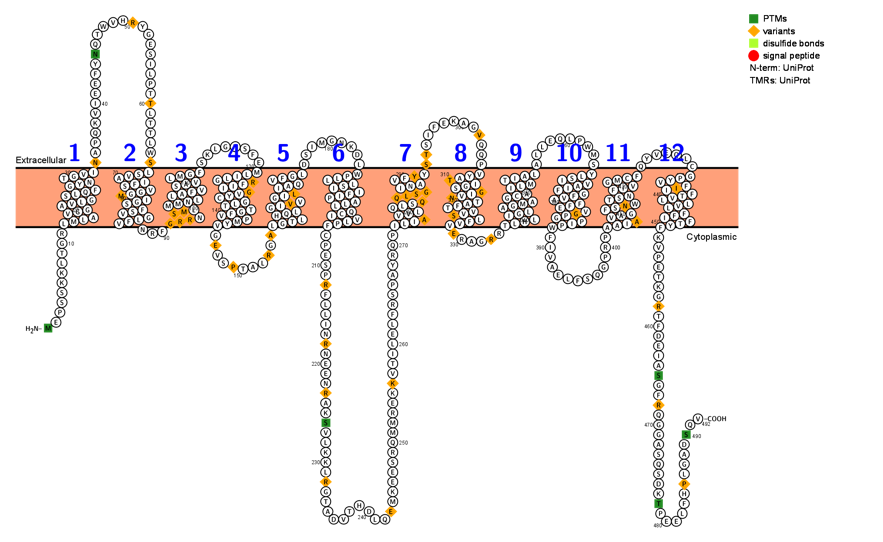 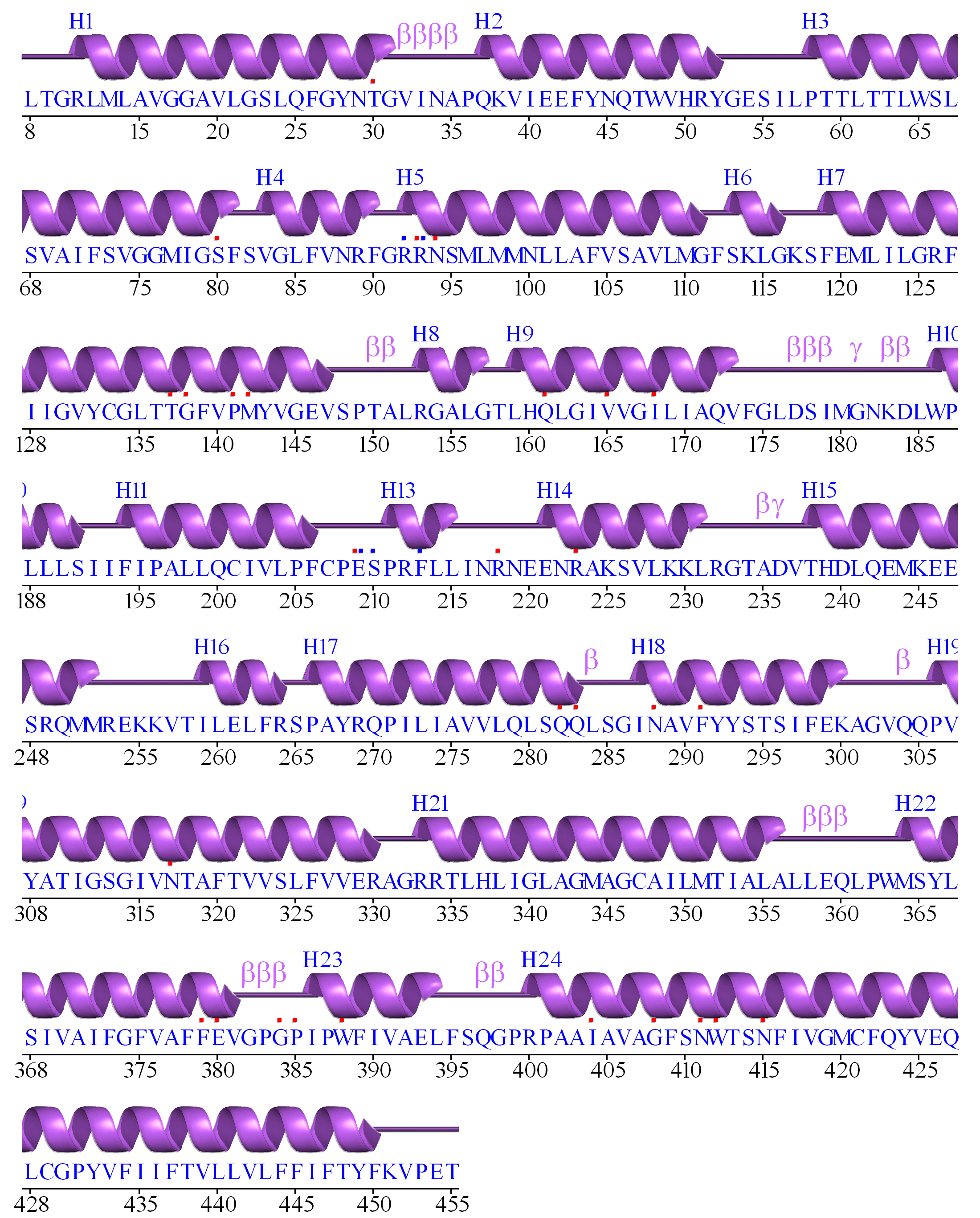 >sp|P11166| GTR1=GLUT1 Solute carrier family 2, facilitated glucose transporter member 1 MEPSSKKLTGRLMLAVGGAVLGSLQFGYNTGVINAPQKVIEEFYNQTWVHRYGESILPTTLTTLWSLSVAIFSVGGMIGSFSVGLFVNRFGRRNSMLMMNLLAFVSAVLMGFSKLGKSFEMLILGRFIIGVYCGLTTGFVPMYVGEVSPTALRGALGTLHQLGIVVGILIAQVFGLDSIMGNKDLWPLLLSIIFIPALLQCIVLPFCPESPRFLLINRNEENRAKSVLKKLRGTADVTHDLQEMKEESRQMMREKKVTILELFRSPAYRQPILIAVVLQLSQQLSGINAVFYYSTSIFEKAGVQQPVYATIGSGIVNTAFTVVSLFVVERAGRRTLHLIGLAGMAGCAILMTIALALLEQLPWMSYLSIVAIFGFVAFFEVGPGPIPWFIVAELFSQGPRPAAIAVAGFSNWTSNFIVGMCFQYVEQLCGPYVFIIFTVLLVLFFIFTYFKVPETKGRTFDEIASGFRQGGASQSDKTPEELFHPLGADSQVThe QTY variant GTR1QTYMEPSSKKLTGRQMQATGGATQGSQQFGYNTGTTNAPQKVIEEFYNQTWVHRYGESILPTTLTTLWSQSTATYSTGGMTGSYSTGQYTNRFGRRNSMQMMNQQAYTSATQMGYSKLGKSFEMQQQGRYTTGTYCGQTTGYTPMYTGEVSPTALRGAQGTQHQQGTTTGTQTAQTYGQDSIMGNKDQWPQQQSTTYTPAQQQCTTQPYCPESPRFLLINRNEENRAKSVLKKLRGTADVTHDLQEMKEESRQMMREKKVTILELFRSPAYRQPTQTATTQQQSQQQSGTNATYYYSTSIFEKAGVQQPTYATTGSGTTNTAYTTTSQYTTERAGRRTQHQTGQAGMAGCATQMTTAQAQQEQLPWMSYQSTTATYGYTAYYETGPGPTPWYTTAELFSQGPRPAATATAGYSNWTSNYTTGMCYQYVEQLCGPYTYTTYTTQQTQYYTYTYYKVPETKGRTFDEIASGFRQGGASQSDKTPEELFHPLGADSQV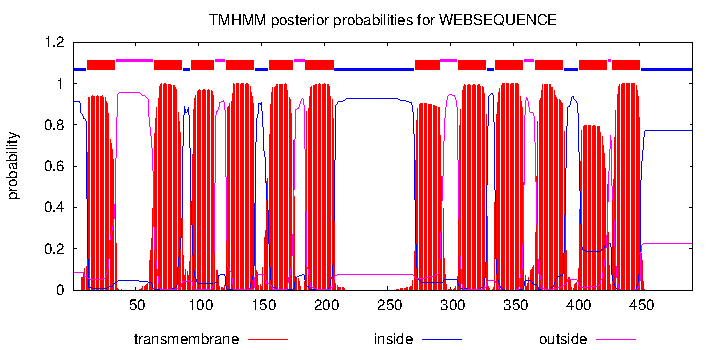 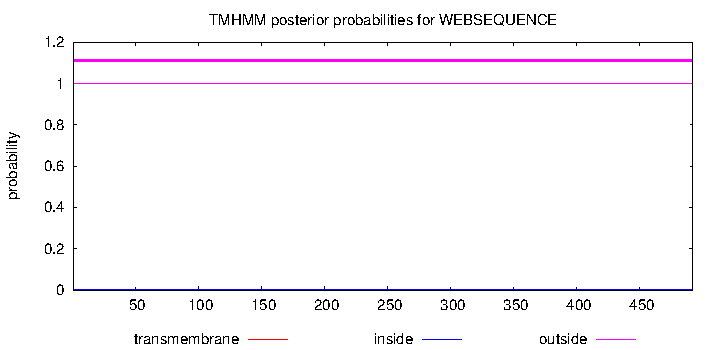 	Native GTR1				GTR1QTYGTR2=Glut2=SLC2A2= facilitated glucose transporter member 2, P11168, 524aa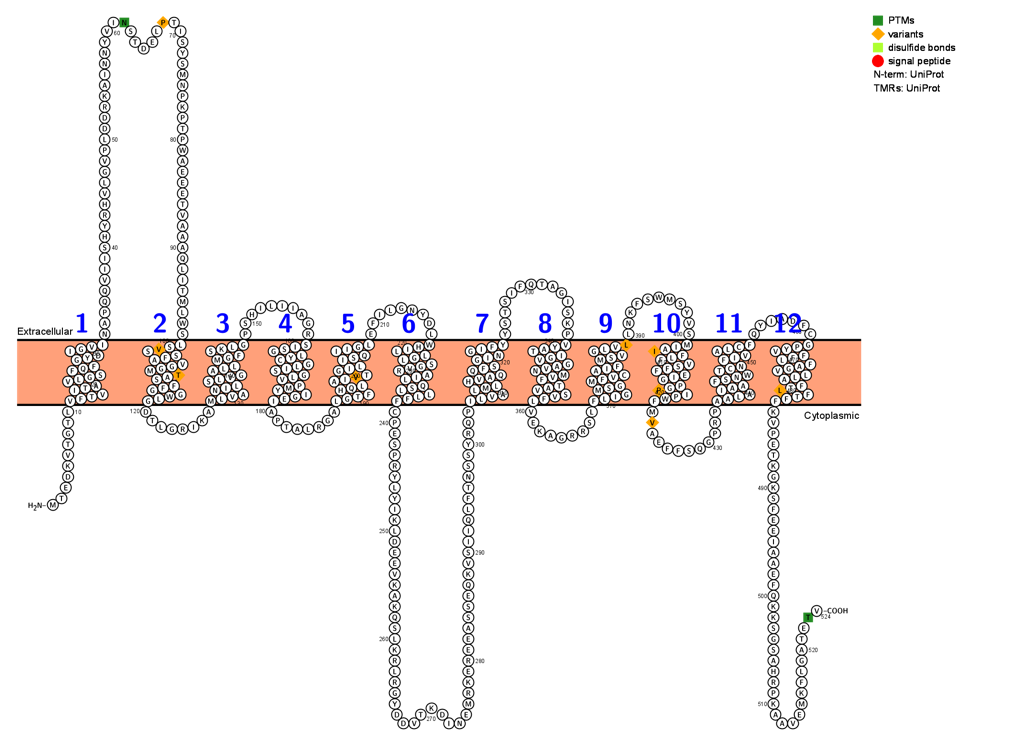 P11168|GTR2 Solute carrier family 2, facilitated glucose transporter member 2 GTR2=GLUT2MTEDKVTGTLVFTVITAVLGSFQFGYDIGVINAPQQVIISHYRHVLGVPLDDRKAINNYVINSTDELPTISYSMNPKPTPWAEEETVAAAQLITMLWSLSVSSFAVGGMTASFFGGWLGDTLGRIKAMLVANILSLVGALLMGFSKLGPSHILIIAGRSISGLYCGLISGLVPMYIGEIAPTALRGALGTFHQLAIVTGILISQIIGLEFILGNYDLWHILLGLSGVRAILQSLLLFFCPESPRYLYIKLDEEVKAKQSLKRLRGYDDVTKDINEMRKEREEASSEQKVSIIQLFTNSSYRQPILVALMLHVAQQFSGINGIFYYSTSIFQTAGISKPVYATIGVGAVNMVFTAVSVFLVEKAGRRSLFLIGMSGMFVCAIFMSVGLVLLNKFSWMSYVSMIAIFLFVSFFEIGPGPIPWFMVAEFFSQGPRPAALAIAAFSNWTCNFIVALCFQYIADFCGPYVFFLFAGVLLAFTLFTFFKVPETKGKSFEEIAAEFQKKSGSAHRPKAAVEMKFLGATETV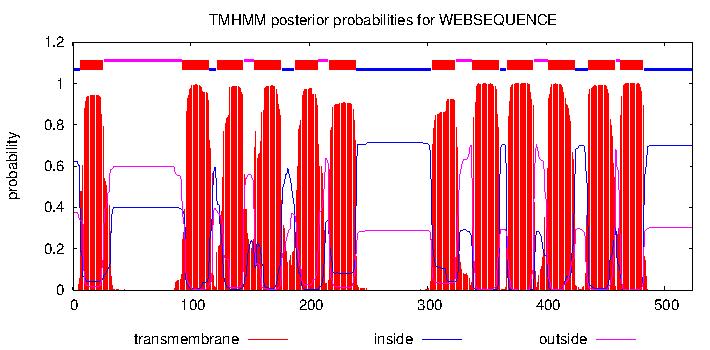 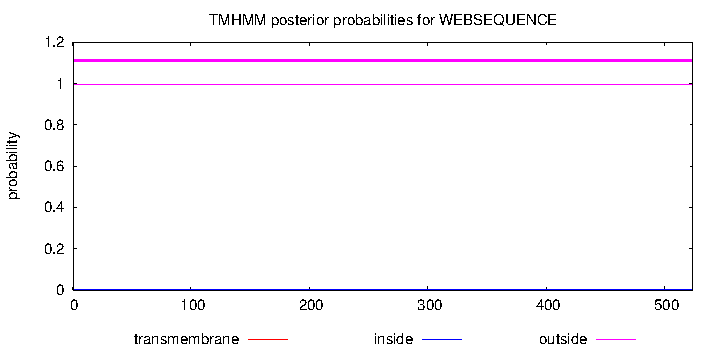 GLUT2QTYMTEDKVTGTLTYTTTTATQGSYQYGYDTGTTNAPQQVIISHYRHVLGVPLDDRKAINNYVINSTDELPTISYSMNPKPTPWAEEETVAAAQLITMLWSQSTSSYATGGMTASYYGGWQGDTLGRIKAMQTANTQSQTGAQQMGYSKQGPSHILIIAGRSTSGQYCGQTSGQTPMYTGETAPTALRGAQGTYHQQATTTGTQTSQTTGQEFILGNYDQWHTQQGQSGTRATQQSQQQYYCPESPRYLYIKLDEEVKAKQSLKRLRGYDDVTKDINEMRKEREEASSEQKVSIIQLFTNSSYRQPTQTAQMQHTAQQYSGTNGTYYYSTSIFQTAGISKPTYATTGTGATNMTYTATSTYQTEKAGRRSLYQTGMSGMYTCATYMSTGQTQQNKFSWMSYVSMTATYQYTSYYETGPGPTPWYMVAEFFSQGPRPAAQATAAYSNWTCNYTTAQCYQYIADFCGPYTYYQYAGTQQAYTQYTYYKVPETKGKSFEEIAAEFQKKSGSAHRPKAAVEMKFLGATETVGTR3=GLUT3=SLC2A3= facilitated glucose transporter member 3, P11169, 496aa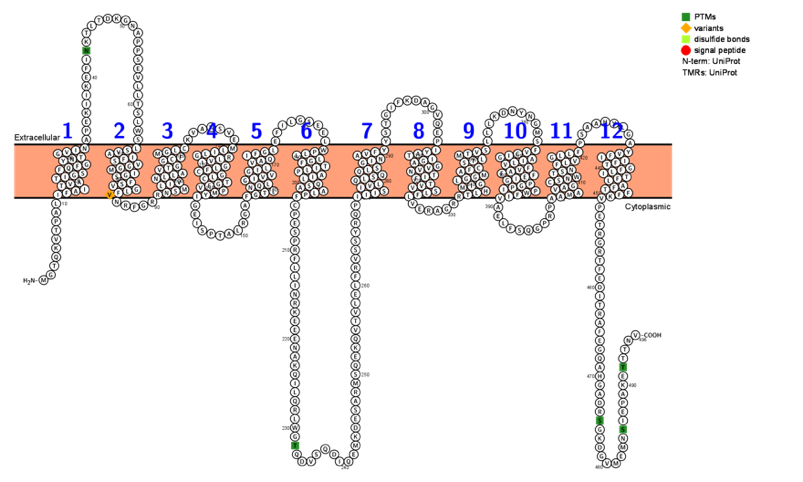 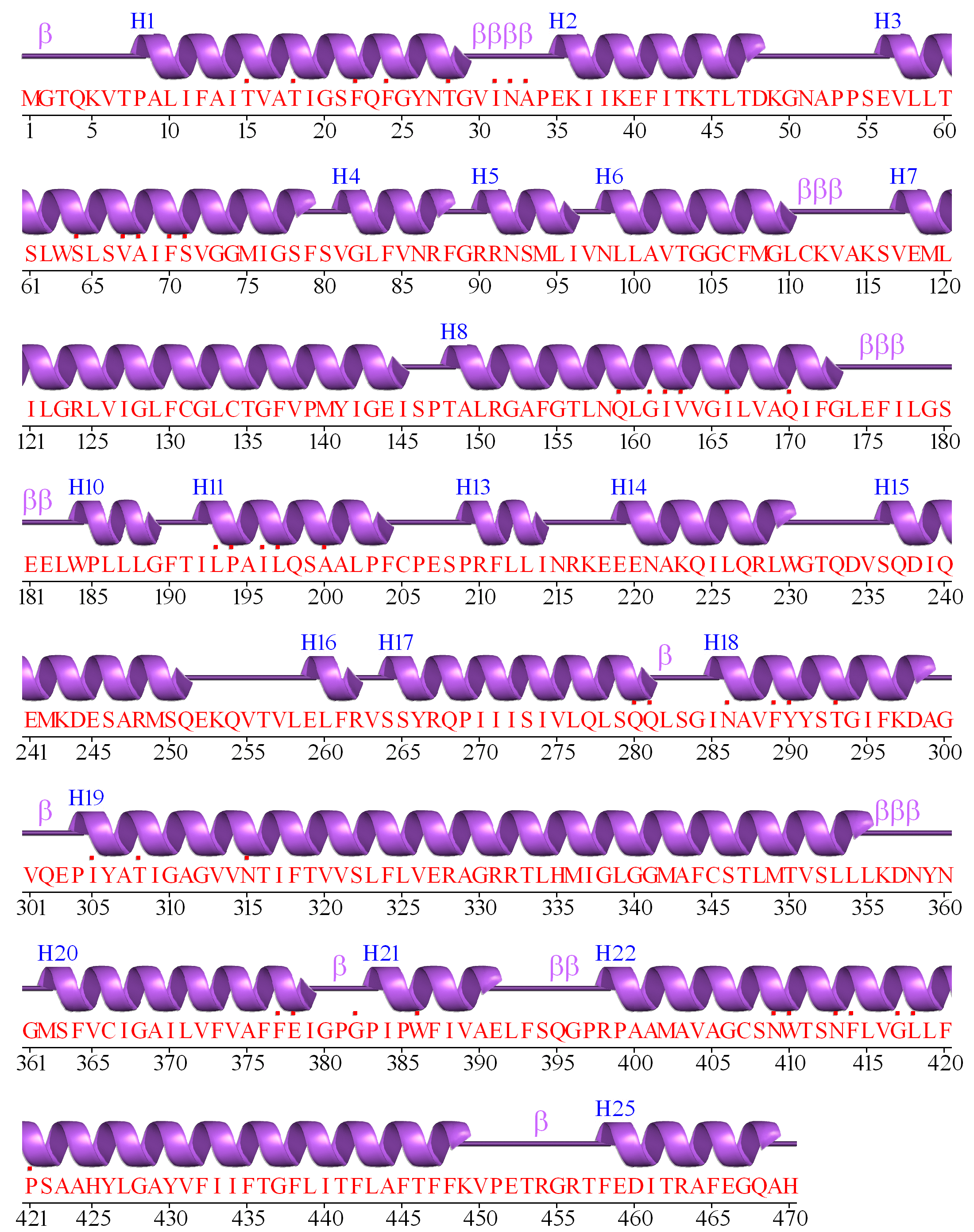 GTR3=GLUT3P11169|GTR3 HUMAN Solute carrier family 2, facilitated glucose transporter member 3 MGTQKVTPALIFAITVATIGSFQFGYNTGVINAPEKIIKEFINKTLTDKGNAPPSEVLLTSLWSLSVAIFSVGGMIGSFSVGLFVNRFGRRNSMLIVNLLAVTGGCFMGLCKVAKSVEMLILGRLVIGLFCGLCTGFVPMYIGEISPTALRGAFGTLNQLGIVVGILVAQIFGLEFILGSEELWPLLLGFTILPAILQSAALPFCPESPRFLLINRKEEENAKQILQRLWGTQDVSQDIQEMKDESARMSQEKQVTVLELFRVSSYRQPIIISIVLQLSQQLSGINAVFYYSTGIFKDAGVQEPIYATIGAGVVNTIFTVVSLFLVERAGRRTLHMIGLGGMAFCSTLMTVSLLLKDNYN TM8-9GMSFVCIGAILVFVAFFEIGPGPIPWFIVAELFSQGPRPAAMAVAGCSNWTSNFLVGLLFPSAAHYLGAYVFIIFTGFLITFLAFTFFKVPETRGRTFEDITRAFEGQAHGADRSGKDGVMEMNSIEPAKETTTNV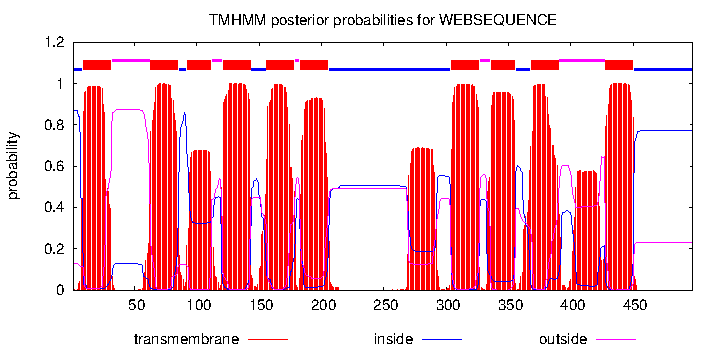 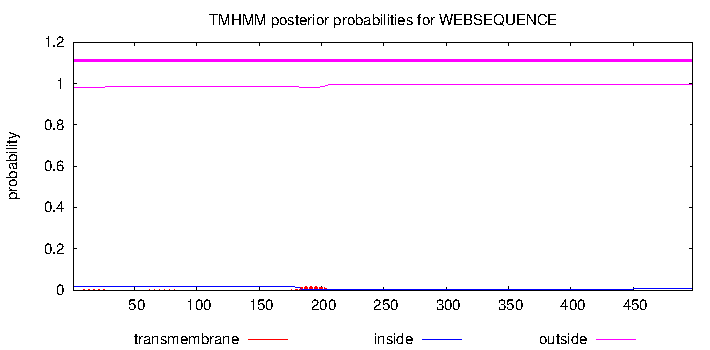 GLUT3QTYMGTQKVTPALTYATTTATTGSYQYGYNTGTTNAPEKIIKEFINKTLTDKGNAPPSEVLLTSLWSQSTATYSTGGMTGSYSTGQYTNRFGRRNSMQTTNQQATTGGCYMGQCKVAKSVEMQTQGRQTTGQYCGQCTGYTPMYTGEISPTALRGAYGTQNQQGTTTGTQTAQTYGQEFILGSEELWPQQQGYTTQPATQQSAAQPYCPESPRFLLINRKEEENAKQILQRLWGTQDVSQDIQEMKDESARMSQEKQVTVLELFRVSSYRQPTTTSTTQQQSQQQSGTNATYYYSTGIFKDAGVQEPTYATTGAGTTNTTYTTTSQYQTERAGRRTQHMTGQGGMAYCSTQMTTSQQQKDNYN TM8-9GMSYTCTGATQTYTAYYETGPGPTPWYTTAELFSQGPRPAAMATAGCSNWTSNYQTGQQYPSAAHYLGAYTYTTYTGYQTTYQAYTYYKTPETRGRTFEDITRAFEGQAHGADRSGKDGVMEMNSIEPAKETTTNVGTR4=GLUT4=SLC2A4= facilitated glucose transporter member 4, P14672, 509aa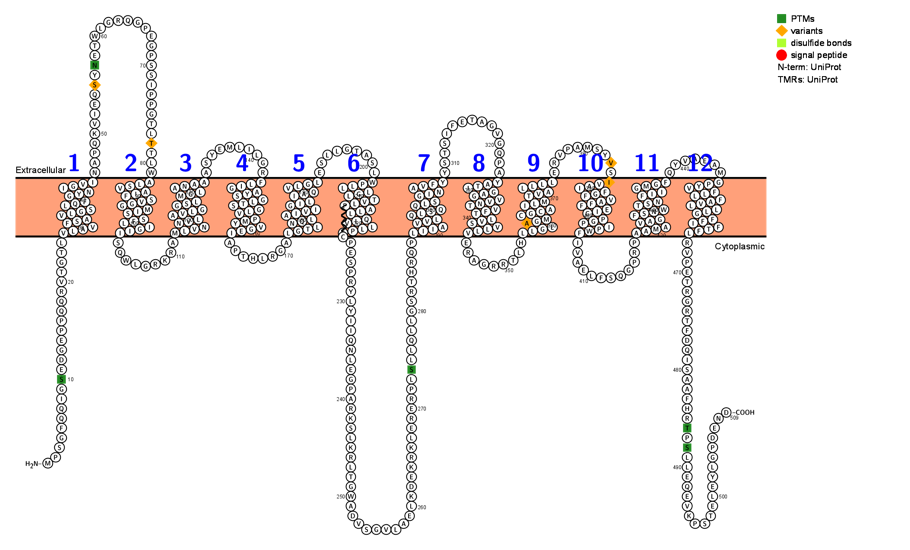 GTR4=GLUT4P14672|GLUT4 HUMAN Solute carrier family 2, facilitated glucose transporter member 4 MPSGFQQIGSEDGEPPQQRVTGTLVLAVFSAVLGSLQFGYNIGVINAPQKVIEQSYNETWLGRQGPEGPSSIPPGTLTTLWALSVAIFSVGGMISSFLIGIISQWLGRKRAMLVNNVLAVLGGSLMGLANAAASYEMLILGRFLIGAYSGLTSGLVPMYVGEIAPTHLRGALGTLNQLAIVIGILIAQVLGLESLLGTASLWPLLLGLTVLPALLQLVLLPFCPESPRYLYIIQNLEGPARKSLKRLTGWADVSGVLAELKDEKRKLERERPLSLLQLLGSRTHRQPLIIAVVLQLSQQLSGINAVFYYSTSIFETAGVGQPAYATIGAGVVNTVFTLVSVLLVERAGRRTLHLLGLAGMCGCAILMTVALLLLERVPAMSYVSIVAIFGFVAFFEIGPGPIPWFIVAELFSQGPRPAAMAVAGFSNWTSNFIIGMGFQYVAEAMGPYVFLLFAVLLLGFFIFTFLRVPETRGRTFDQISAAFHRTPSLLEQEVKPSTELEYLGPDEND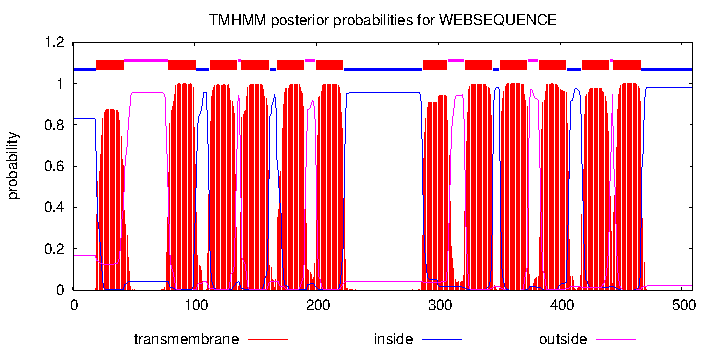 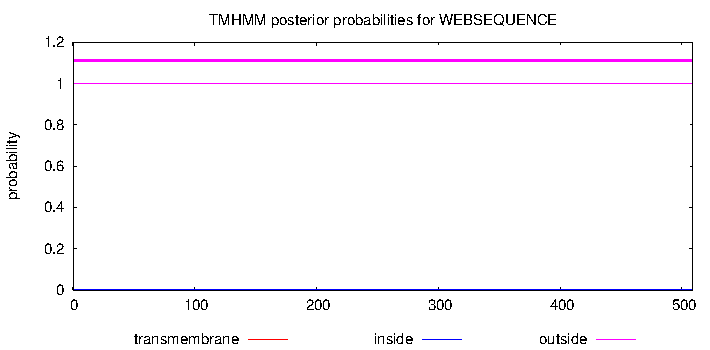 GLUT4QTYMPSGFQQIGSEDGEPPQQRVTGTLTQATYSATQGSQQYGYNTGTTNAPQKVIEQSYNETWLGRQGPEGPSSIPPGTLTTLWAQSTATYSTGGMTSSYQTGTTSQWLGRKRAMQTNNTQATQGGSQMGQANAAASYEMLILGRYQTGAYSGQTSGQTPMYTGETAPTHLRGAQGTQNQQATTTGTQTAQTQGQESLLGTASLWPQQQGQTTQPAQQQQTQQPYCPESPRYLYIIQNLEGPARKSLKRLTGWADVSGVLAELKDEKRKLERERPLSLLQLLGSRTHRQPQTTATTQQQSQQQSGTNATYYYSTSIFETAGVGQPAYATTGAGTTNTTYTQTSTQQTERAGRRTLHQQGQAGMCGCATQMTTAQQQQERVPAMSYVSTTATYGYTAYYETGPGPTPWYIVAELFSQGPRPAAMATAGYSNWTSNYTTGMGYQYVAEAMGPYTYQQYATQQQGYYTYTYQRVPETRGRTFDQISAAFHRTPSLLEQEVKPSTELEYLGPDENDGTR5=GLUT5=SLC2A5= facilitated glucose transporter member 5, P22732, 501aa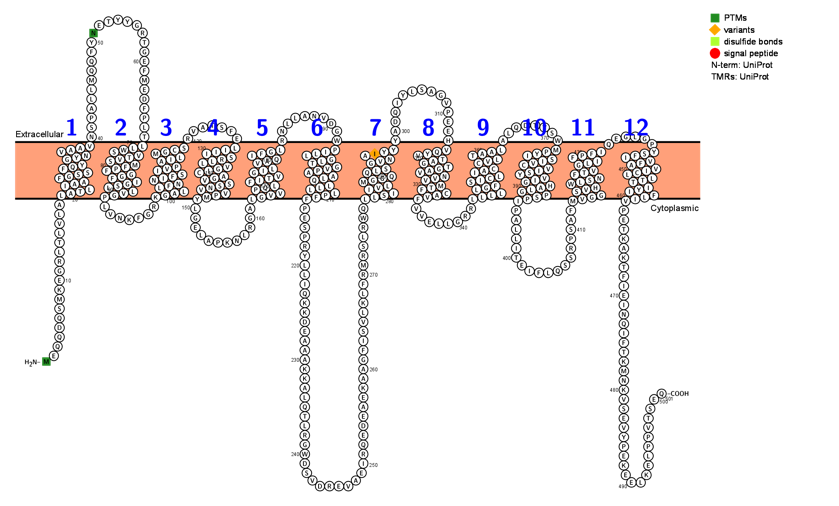 P22732| GTR5=GLUT5 Solute carrier family 2, facilitated glucose transporter member 5 MEQQDQSMKEGRLTLVLALATLIAAFGSSFQYGYNVAAVNSPALLMQQFYNETYYGRTGEFMEDFPLTLLWSVTVSMFPFGGFIGSLLVGPLVNKFGRKGALLFNNIFSIVPAILMGCSRVATSFELIIISRLLVGICAGVSSNVVPMYLGELAPKNLRGALGVVPQLFITVGILVAQIFGLRNLLANVDGWPILLGLTGVPAALQLLLLPFFPESPRYLLIQKKDEAAAKKALQTLRGWDSVDREVAEIRQEDEAEKAAGFISVLKLFRMRSLRWQLLSIIVLMGGQQLSGVNAIYYYADQIYLSAGVPEEHVQYVTAGTGAVNVVMTFCAVFVVELLGRRLLLLLGFSICLIACCVLTAALALQDTVSWMPYISIVCVISYVIGHALGPSPIPALLITEIFLQSSRPSAFMVGGSVHWLSNFTVGLIFPFIQEGLGPYSFIVFAVICLLTTIYIFLIVPETKAKTFIEINQIFTKMNKVSEVYPEKEELKELPPVTSEQ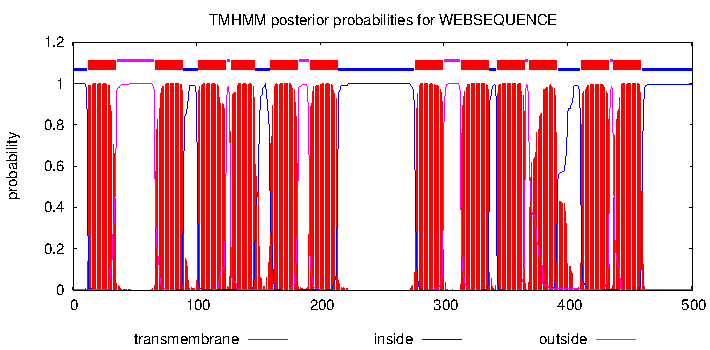 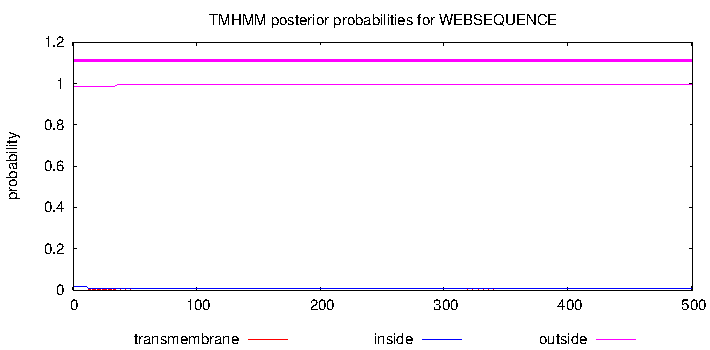 GLUT5QTYMEQQDQSMKEGRLTLVLAQATQTAAYGSSYQYGYNTAATNSPALLMQQFYNETYYGRTGEFMEDFPLTQQWSTTTSMYPYGGYTGSQQTGPLVNKFGRKGAQQYNNTYSTTPATQMGCSRVATSFEQTTTSRQQTGTCAGTSSNTTPMYLGELAPKNLRGAQGTTPQQYTTTGTQTAQTYGQRNLLANVDGWPTQQGQTGTPAAQQQQQQPYYPESPRYLLIQKKDEAAAKKALQTLRGWDSVDREVAEIRQEDEAEKAAGFISVLKLFRMRSLRWQQQSTTTQMGGQQQSGTNATYYYADQIYLSAGVPEEHTQYTTAGTGATNTTMTYCATYVVELLGRRQQQQQGFSTCQTACCTQTAAQALQDTVSWMPYTSTTCTTSYTTGHAQGPSPTPALLITEIFLQSSRPSAFMTGGSTHWQSNYTTGQTYPYTQEGLGPYSYTTYATTCQQTTTYTYQTTPETKAKTFIEINQIFTKMNKVSEVYPEKEELKELPPVTSEQGTR6=GLUT6=SLC2A6= facilitated glucose transporter member 6, Q9UGQ3, 507aa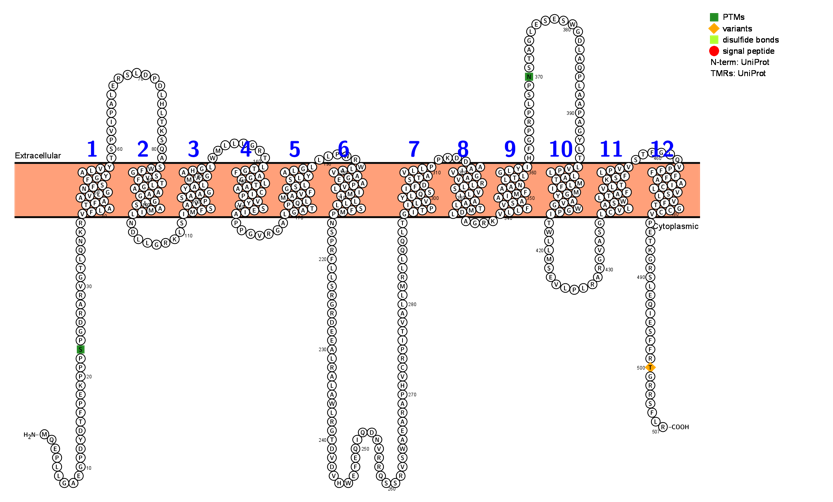 Q9UGQ3| GTR6=GLUT6 Solute carrier family 2, facilitated glucose transporter member 6 MQEPLLGAEGPDYDTFPEKPPPSPGDRARVGTLQNKRVFLATFAAVLGNFSFGYALVYTSPVIPALERSLDPDLHLTKSQASWFGSVFTLGAAAGGLSAMILNDLLGRKLSIMFSAVPSAAGYALMAGAHGLWMLLLGRTLTGFAGGLTAACIPVYVSEIAPPGVRGALGATPQLMAVFGSLSLYALGLLLPWRWLAVAGEAPVLIMILLLSFMPNSPRFLLSRGRDEEALRALAWLRGTDVDVHWEFEQIQDNVRRQSSRVSWAEARAPHVCRPITVALLMRLLQQLTGITPILVYLQSIFDSTAVLLPPKDDAAIVGAVRLLSVLIAALTMDLAGRKVLLFVSAAIMFAANLTLGLYIHFGPRPLSPNSTAGLESESWGDLAQPLAAPAGYLTLVPLLATMLFIMGYAVGWGPITWLLMSEVLPLRARGVASGLCVLASWLTAFVLTKSFLPVVSTFGLQVPFFFFAAICLVSLVFTGCCVPETKGRSLEQIESFFRTGRRSFLR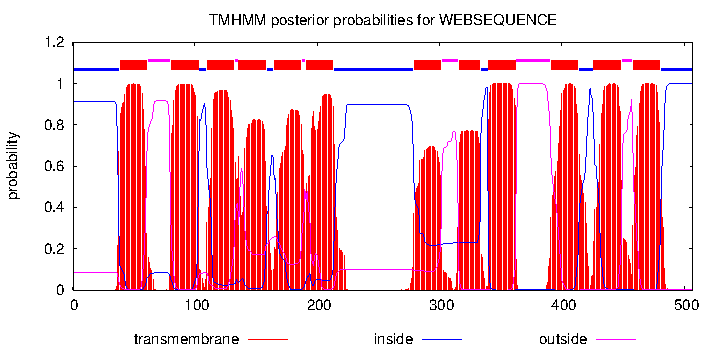 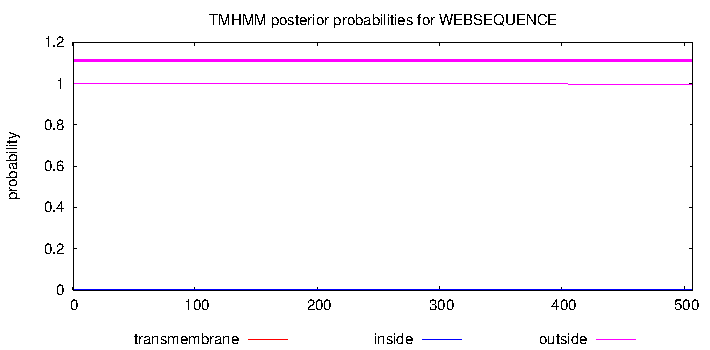 GLUT6QTYMQEPLLGAEGPDYDTFPEKPPPSPGDRARVGTLQNKRTYQATYAATQGNYSYGYAQTYTSPVIPALERSLDPDLHLTKSQASWYGSTYTQGAAAGGQSAMTQNDLLGRKLSTMYSATPSAAGYAQMAGAHGQWMLLLGRTQTGYAGGQTAACTPTYTSETAPPGVRGAQGATPQQMATYGSQSQYAQGQLLPWRWQATAGEAPTQTMTQQQSYMPNSPRFLLSRGRDEEALRALAWLRGTDVDVHWEFEQIQDNVRRQSSRVSWAEARAPHVCRPITVALLMRLLQQLTGTTPTQTYQQSTYDSTATQQPPKDDAATTGATRQQSTQTAAQTMDQAGRKTQQYTSAATMYAANQTQGQYTHFGPRPLSPNSTAGLESESWGDLAQPLAAPAGYLTQTPQQATMQYTMGYATGWGPTTWLLMSEVLPLRARGVASGQCTQASWQTAYTQTKSYQPTTSTFGLQVPYYYYAATCQTSQTYTGCCTPETKGRSLEQIESFFRTGRRSFLRGTR7=GLUT7=SLC2A7= facilitated glucose transporter member 7, Q6PXP3, 512aa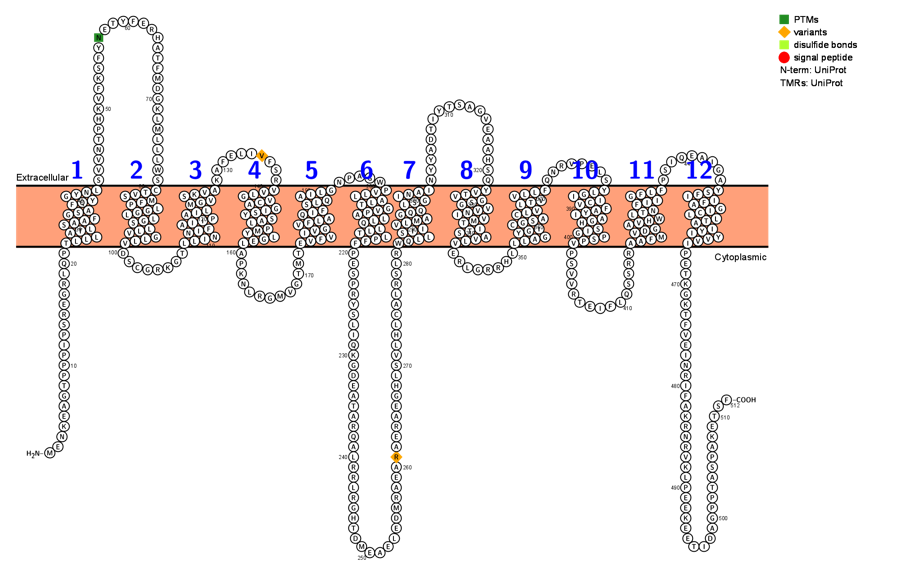 Q6PXP3| GTR7=GLUT7 Solute carrier family 2, facilitated glucose transporter member 7 MENKEAGTPPPIPSREGRLQPTLLLATLSAAFGSAFQYGYNLSVVNTPHKVFKSFYNETYFERHATFMDGKLMLLLWSCTVSMFPLGGLLGSLLVGLLVDSCGRKGTLLINNIFAIIPAILMGVSKVAKAFELIVFSRVVLGVCAGISYSALPMYLGELAPKNLRGMVGTMTEVFVIVGVFLAQIFSLQAILGNPAGWPVLLALTGVPALLQLLTLPFFPESPRYSLIQKGDEATARQALRRLRGHTDMEAELEDMRAEARAERAEGHLSVLHLCALRSLRWQLLSIIVLMAGQQLSGINAINYYADTIYTSAGVEAAHSQYVTVGSGVVNIVMTITSAVLVERLGRRHLLLAGYGICGSACLVLTVVLLFQNRVPELSYLGIICVFAYIAGHSIGPSPVPSVVRTEIFLQSSRRAAFMVDGAVHWLTNFIIGFLFPSIQEAIGAYSFIIFAGICLLTAIYIYVVIPETKGKTFVEINRIFAKRNRVKLPEEKEETIDAGPPTASPAKETSF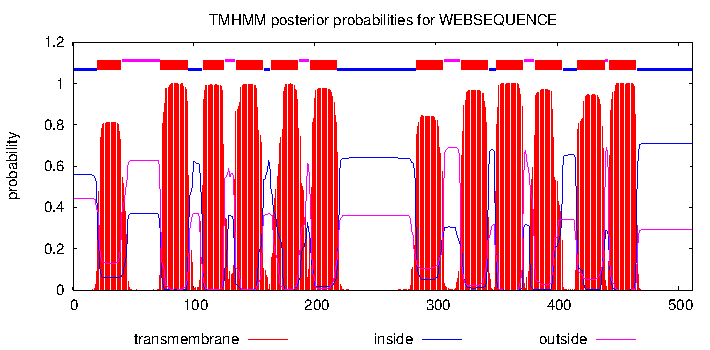 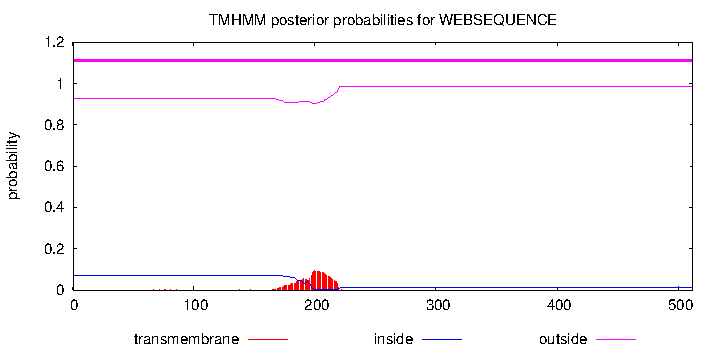 GLUT7QTYMENKEAGTPPPIPSREGRLQPTQQQATQSAAYGSAYQYGYNQSVVNTPHKVFKSFYNETYFERHATFMDGKLMLLLWSCTTSMYPQGGQQGSQQTGQQTDSCGRKGTQQTNNTYATTPATQMGTSKTAKAFELIVFSRTTQGTCAGTSYSAQPMYQGEQAPKNLRGMVGTMTETYTTTGTYQAQTYSQQATQGNPAGWPTQQAQTGTPAQQQQQTQPYYPESPRYSLIQKGDEATARQALRRLRGHTDMEAELEDMRAEARAERAEGHLSVLHLCALRSLRWQQQSTTTQMAGQQQSGTNATNYYADTIYTSAGVEAAHSQYTTTGSGTTNTTMTTTSATQTERLGRRHLQQAGYGTCGSACQTQTTTQQYQNRVPELSYQGTTCTYAYTAGHSTGPSPTPSVVRTEIFLQSSRRAAYMTDGATHWQTNYTTGYQYPSIQEAIGAYSYTTYAGTCQQTATYTYTTTPETKGKTFVEINRIFAKRNRVKLPEEKEETIDAGPPTASPAKETSFGTR8=GLUT8= SLC2A8= facilitated glucose transporter member 8, Q9NY64, 477aa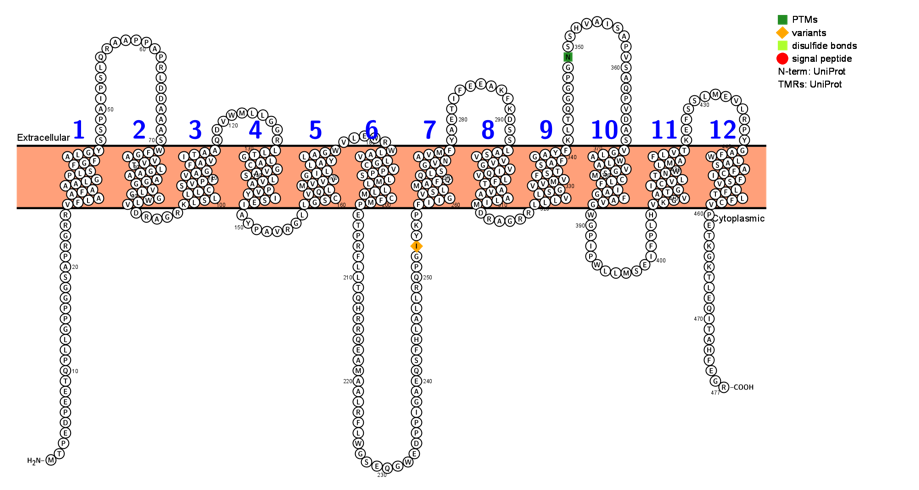 Q9NY64|GTR8=GLUT8 Solute carrier family 2, facilitated glucose transporter member 8, 477aa MTPEDPEETQPLLGPPGGSAPRGRRVFLAAFAAALGPLSFGFALGYSSPAIPSLQRAAPPAPRLDDAAASWFGAVVTLGAAAGGVLGGWLVDRAGRKLSLLLCSVPFVAGFAVITAAQDVWMLLGGRLLTGLACGVASLVAPVYISEIAYPAVRGLLGSCVQLMVVVGILLAYLAGWVLEWRWLAVLGCVPPSLMLLLMCFMPETPRFLLTQHRRQEAMAALRFLWGSEQGWEDPPIGAEQSFHLALLRQPGIYKPFIIGVSLMAFQQLSGVNAVMFYAETIFEEAKFKDSSLASVVVGVIQVLFTAVAALIMDRAGRRLLLVLSGVVMVFSTSAFGAYFKLTQGGPGNSSHVAISAPVSAQPVDASVGLAWLAVGSMCLFIAGFAVGWGPIPWLLMSEIFPLHVKGVATGICVLTNWLMAFLVTKEFSSLMEVLRPYGAFWLASAFCIFSVLFTLFCVPETKGKTLEQITAHFEGR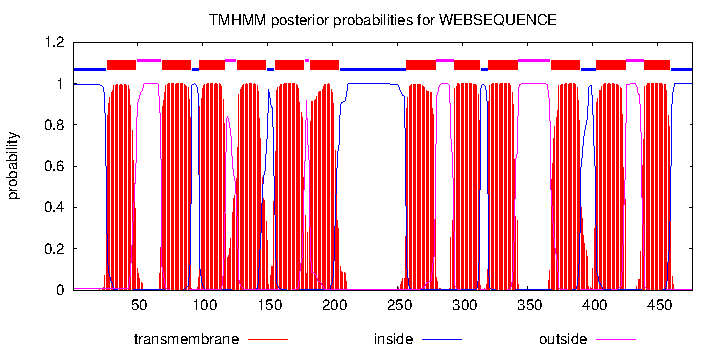 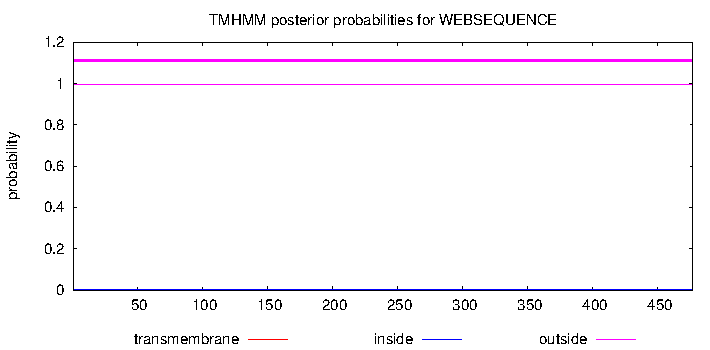 GLUT8QTYMTPEDPEETQPLLGPPGGSAPRGRRTYQAAYAAAQGPQSYGYAQGYSSPAIPSLQRAAPPAPRLDDAAASWYGATTTQGAAAGGTQGGWQTDRAGRKQSQQQCSTPYTAGYATTTAAQDVWMLLGGRQQTGQACGTASQTAPTYTSETAYPAVRGLQGSCTQQMTTTGTQQAYQAGWTLEWRWQATQGCTPPSQMQQQMCYMPETPRFLLTQHRRQEAMAALRFLWGSEQGWEDPPIGAEQSFHLALLRQPGIYKPYTTGTSQMAYQQQSGTNATMYYAETIFEEAKFKDSSQASTTTGTTQTQYTATAAQTMDRAGRRQQQTQSGTTMTYSTSAYGAYYKLTQGGPGNSSHVAISAPVSAQPVDASTGQAWQATGSMCQYTAGYATGWGPIPWLLMSEIFPLHTKGTATGTCTQTNWQMAYQTTKEFSSLMEVLRPYGAYWQASAYCTYSTQYTQYCTPETKGKTLEQITAHFEGRGTR9=GLUT9=SLC2A9= facilitated glucose transporter member 9, Q9NRM0, 540aa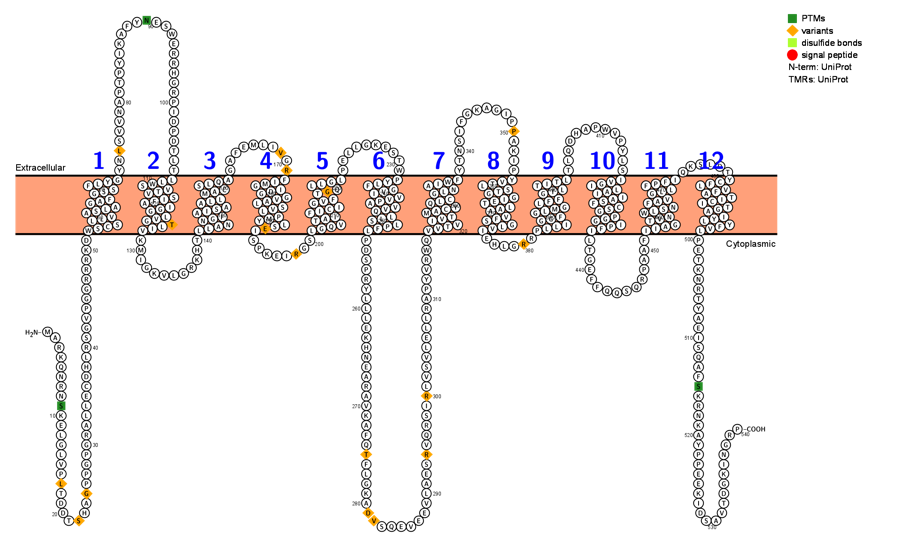 Q9NRM0 | GTR9=GLUT9 Solute carrier family 2, facilitated glucose transporter member 9 MARKQNRNSKELGLVPLTDDTSHAGPPGPGRALLECDHLRSGVPGGRRRKDWSCSLLVASLAGAFGSSFLYGYNLSVVNAPTPYIKAFYNESWERRHGRPIDPDTLTLLWSVTVSIFAIGGLVGTLIVKMIGKVLGRKHTLLANNGFAISAALLMACSLQAGAFEMLIVGRFIMGIDGGVALSVLPMYLSEISPKEIRGSLGQVTAIFICIGVFTGQLLGLPELLGKESTWPYLFGVIVVPAVVQLLSLPFLPDSPRYLLLEKHNEARAVKAFQTFLGKADVSQEVEEVLAESRVQRSIRLVSVLELLRAPYVRWQVVTVIVTMACYQLCGLNAIWFYTNSIFGKAGIPPAKIPYVTLSTGGIETLAAVFSGLVIEHLGRRPLLIGGFGLMGLFFGTLTITLTLQDHAPWVPYLSIVGILAIIASFCSGPGGIPFILTGEFFQQSQRPAAFIIAGTVNWLSNFAVGLLFPFIQKSLDTYCFLVFATICITGAIYLYFVLPETKNRTYAEISQAFSKRNKAYPPEEKIDSAVTDGKINGRP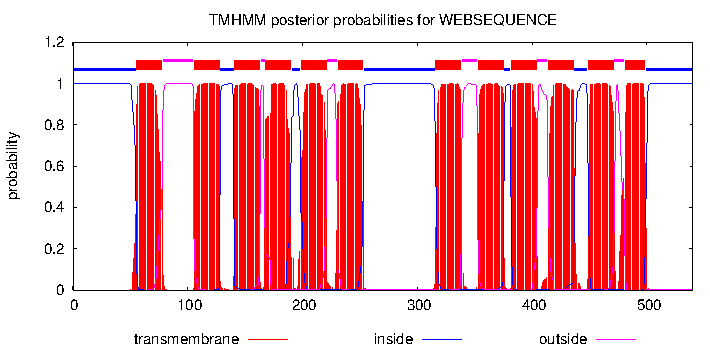 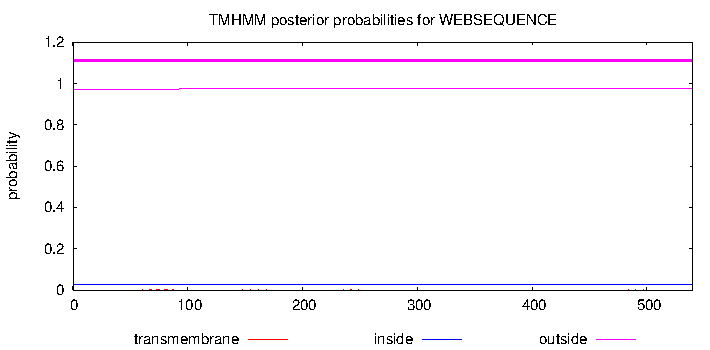 GLUT9QTYMARKQNRNSKELGLVPLTDDTSHAGPPGPGRALLECDHLRSGVPGGRRRKDWSCSQQTASQAGAYGSSYQYGYNLSVVNAPTPYIKAFYNESWERRHGRPIDPDTLTQQWSTTTSTYATGGQTGTQTTKMIGKVLGRKHTQQANNGYATSAAQQMACSQQAGAFEMLIVGRYTMGTDGGTAQSTQPMYQSETSPKEIRGSQGQTTATYTCTGTYTGQQQGQPELLGKESTWPYQYGTTTTPATTQQQSQPYQPDSPRYLLLEKHNEARAVKAFQTFLGKADVSQEVEEVLAESRVQRSIRLVSVLELLRAPYVRWQTTTTTTTMACYQQCGQNATWYYTNSIFGKAGIPPAKIPYTTQSTGGTETQAATYSGQTTEHLGRRPQQTGGYGQMGQYYGTQTTTQTLQDHAPWVPYLSTTGTQATTASYCSGPGGTPYTQTGEFFQQSQRPAAFTTAGTTNWQSNYATGQQYPYTQKSLDTYCYQTYATTCTTGATYQYYTQPETKNRTYAEISQAFSKRNKAYPPEEKIDSAVTDGKINGRPGTR10=GLUT10=SLC2A10= facilitated glucose transporter member 10, O95528, 541aa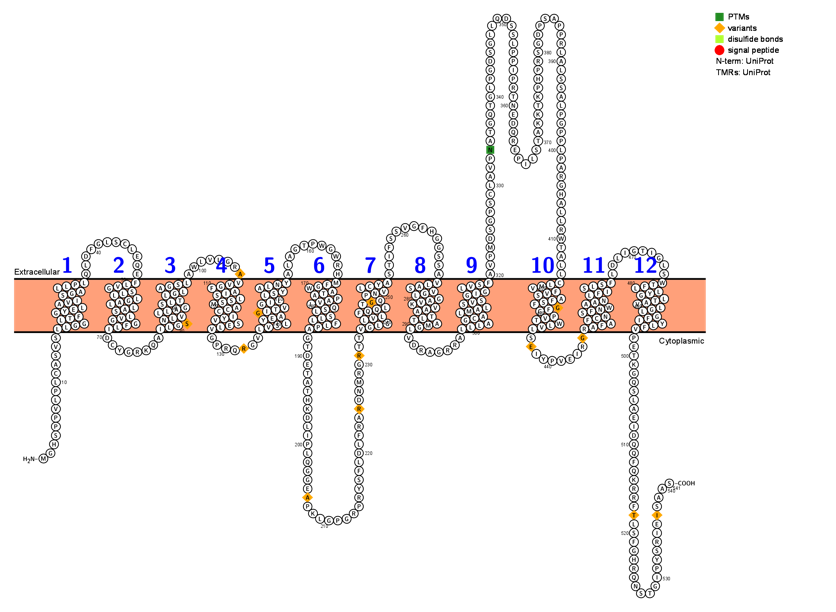 O95528| GTR10=GLUT10 Solute carrier family 2, facilitated glucose transporter member 10MGHSPPVLPLCASVSLLGGLTFGYELAVISGALLPLQLDFGLSCLEQEFLVGSLLLGALLASLVGGFLIDCYGRKQAILGSNLVLLAGSLTLGLAGSLAWLVLGRAVVGFAISLSSMACCIYVSELVGPRQRGVLVSLYEAGITVGILLSYALNYALAGTPWGWRHMFGWATAPAVLQSLSLLFLPAGTDETATHKDLIPLQGGEAPKLGPGRPRYSFLDLFRARDNMRGRTTVGLGLVLFQQLTGQPNVLCYASTIFSSVGFHGGSSAVLASVGLGAVKVAATLTAMGLVDRAGRRALLLAGCALMALSVSGIGLVSFAVPMDSGPSCLAVPNATGQTGLPGDSGLLQDSSLPPIPRTNEDQREPILSTAKKTKPHPRSGDPSAPPRLALSSALPGPPLPARGHALLRWTALLCLMVFVSAFSFGFGPVTWLVLSEIYPVEIRGRAFAFCNSFNWAANLFISLSFLDLIGTIGLSWTFLLYGLTAVLGLGFIYLFVPETKGQSLAEIDQQFQKRRFTLSFGHRQNSTGIPYSRIEISAAS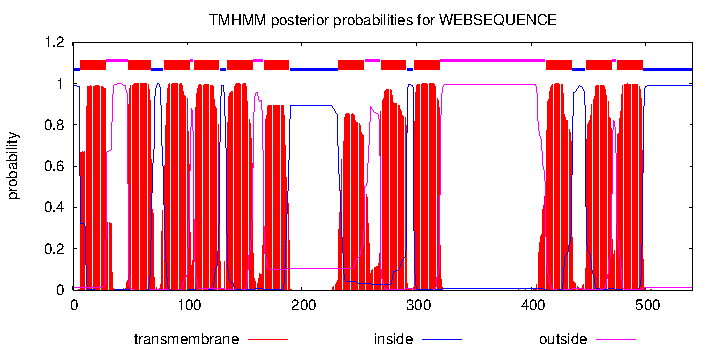 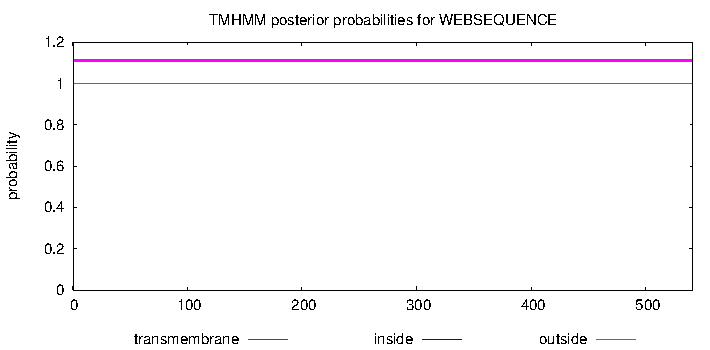 GLUT10QTYMGHSPPVLPLCASVSQQGGQTYGYEQATTSGAQQPQQLDFGLSCLEQEYQTGSQQQGAQQASQTGGYQTDCYGRKQATQGSNQTQQAGSQTQGQAGSQAWLVLGRATTGYATSQSSMACCTYTSEQTGPRQRGVQTSQYEAGTTTGTQQSYAQNYALAGTPWGWRHMYGWATAPATQQSQSQQYQPAGTDETATHKDLIPLQGGEAPKLGPGRPRYSFLDLFRARDNMRGRTTTGQGQTQYQQQTGQPNTQCYASTIFSSVGFHGGSSATQASTGQGATKTAATQTAMGQVDRAGRRAQQQAGCAQMAQSVSGTGQTSYAVPMDSGPSCLAVPNATGQTGLPGDSGLLQDSSLPPIPRTNEDQREPILSTAKKTKPHPRSGDPSAPPRLALSSALPGPPLPARGHALLRWTAQQCQMTYTSAYSYGYGPTTWQTQSEIYPVEIRGRAYAYCNSYNWAANQYTSQSYQDLIGTIGLSWTYQQYGQTATQGQGYTYQYTPETKGQSLAEIDQQFQKRRFTLSFGHRQNSTGIPYSRIEISAASGTR11=GLUT11=SLC2A11=, facilitated glucose transporter member 11, Q9BYW1, 496aa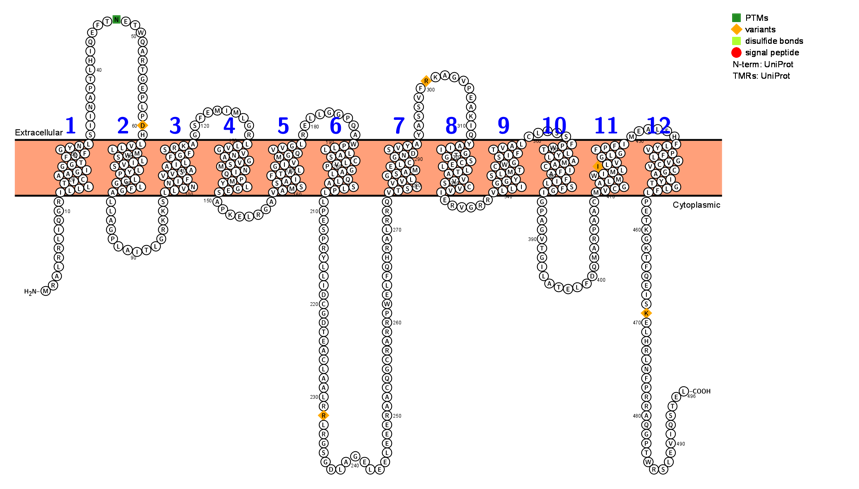 Q9BYW1| GTR11=GLUT11 Solute carrier family 2, facilitated glucose transporter member 11MRALRRLIQGRILLLTICAAGIGGTFQFGYNLSIINAPTLHIQEFTNETWQARTGEPLPDHLVLLMWSLIVSLYPLGGLFGALLAGPLAITLGRKKSLLVNNIFVVSAAILFGFSRKAGSFEMIMLGRLLVGVNAGVSMNIQPMYLGESAPKELRGAVAMSSAIFTALGIVMGQVVGLRELLGGPQAWPLLLASCLVPGALQLASLPLLPESPRYLLIDCGDTEACLAALRRLRGSGDLAGELEELEEERAACQGCRARRPWELFQHRALRRQVTSLVVLGSAMELCGNDSVYAYASSVFRKAGVPEAKIQYAIIGTGSCELLTAVVSCVVIERVGRRVLLIGGYSLMTCWGSIFTVALCLQSSFPWTLYLAMACIFAFILSFGIGPAGVTGILATELFDQMARPAACMVCGALMWIMLILVGLGFPFIMEALSHFLYVPFLGVCVCGAIYTGLFLPETKGKTFQEISKELHRLNFPRRAQGPTWRSLEVIQSTEL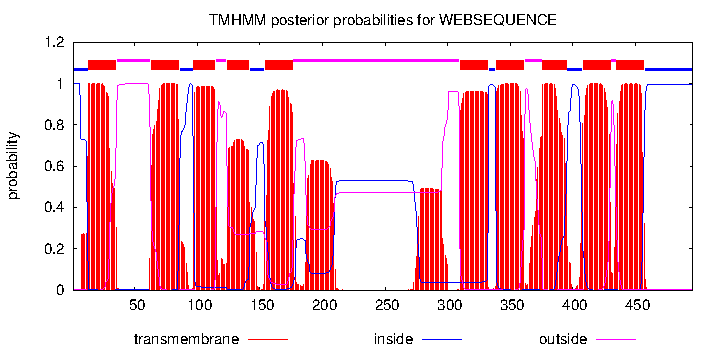 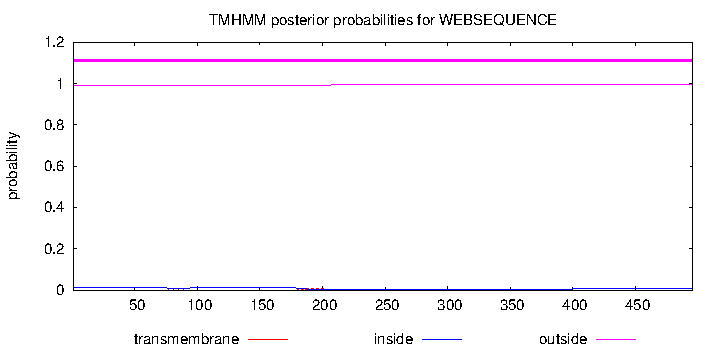 GLUT11QTYMRALRRLIQGRTQQQTTCAAGTGGTYQYGYNQSIINAPTLHIQEFTNETWQARTGEPLPDHQTQQMWSQTTSQYPQGGQYGALLAGPLAITLGRKKSQQTNNTYTTSAATQYGYSRKAGSFEMIMLGRQQTGTNAGTSMNTQPMYQGESAPKELRGATAMSSATYTAQGTTMGQTTGQRELLGGPQAWPLLLASCLVPGALQLASLPLLPESPRYLLIDCGDTEACLAALRRLRGSGDLAGELEELEEERAACQGCRARRPWELFQHRALRRQTTSQTTQGSAMEQCGNDSTYAYASSVFRKAGVPEAKIQYATTGTGSCEQQTATTSCTTTERVGRRTQQTGGYSQMTCWGSTYTTAQCLQSSYPWTQYQAMACTYAYTQSYGTGPAGVTGILATELFDQMARPAACMTCGAQMWTMQTQTGQGYPYTMEALSHYQYTPYQGTCTCGATYTGQYQPETKGKTFQEISKELHRLNFPRRAQGPTWRSLEVIQSTELGLUT12=GTR12=SLC2A12= facilitated glucose transporter member 12, Q8TD20, 617aa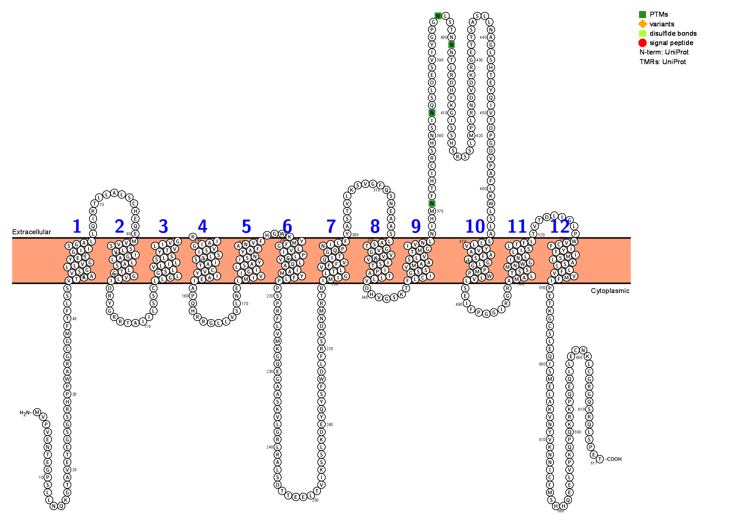 Q8TD20| GLUT12=GTR12 Solute carrier family 2, facilitated glucose transporter member 12 MVPVENTEGPSLLNQKGTAVETEGSGSRHPPWARGCGMFTFLSSVTAAVSGLLVGYELGIISGALLQIKTLLALSCHEQEMVVSSLVIGALLASLTGGVLIDRYGRRTAIILSSCLLGLGSLVLILSLSYTVLIVGRIAIGVSISLSSIATCVYIAEIAPQHRRGLLVSLNELMIVIGILSAYISNYAFANVFHGWKYMFGLVIPLGVLQAIAMYFLPPSPRFLVMKGQEGAASKVLGRLRALSDTTEELTVIKSSLKDEYQYSFWDLFRSKDNMRTRIMIGLTLVFFVQITGQPNILFYASTVLKSVGFQSNEAASLASTGVGVVKVISTIPATLLVDHVGSKTFLCIGSSVMAASLVTMGIVNLNIHMNFTHICRSHNSINQSLDESVIYGPGNLSTNNNTLRDHFKGISSHSRSSLMPLRNDVDKRGETTSASLLNAGLSHTEYQIVTDPGDVPAFLKWLSLASLLVYVAAFSIGLGPMPWLVLSEIFPGGIRGRAMALTSSMNWGINLLISLTFLTVTDLIGLPWVCFIYTIMSLASLLFVVMFIPETKGCSLEQISMELAKVNYVKNNICFMSHHQEELVPKQPQKRKPQEQLLECNKLCGRGQSRQLSPET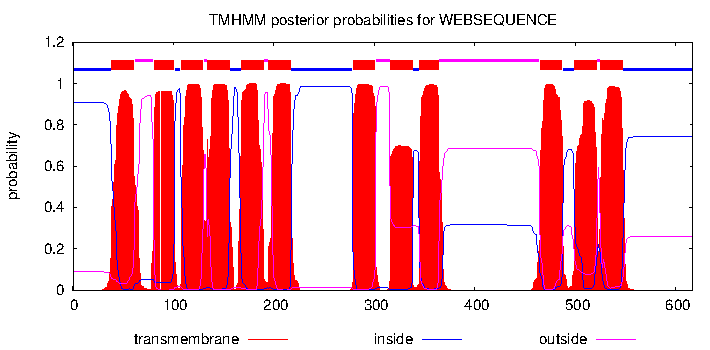 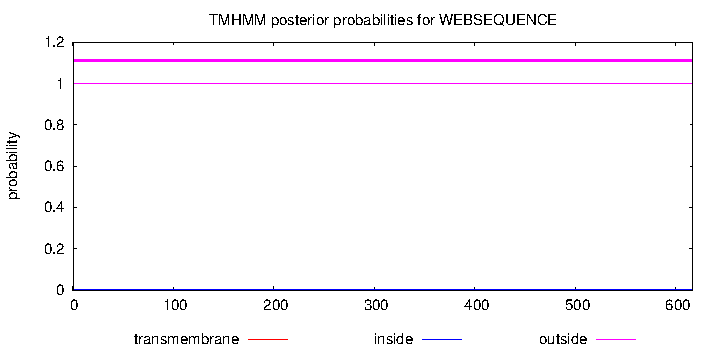 GLUT12QTYMVPVENTEGPSLLNQKGTAVETEGSGSRHPPWARGCGMFTFLSSTTAATSGQQTGYEQGTTSGAQQQIKTLLALSCHEQEMTTSSQTTGAQQASQTGGTQTDRYGRRTAIILSSCQQGQGSQTQTQSQSYTTQTTGRTATGTSTSQSSTATCTYTAEIAPQHRRGLLVSLNEQMTTTGTQSAYTSNYAYANTYHGWKYMYGQTTPQGTQQATAMYYQPPSPRFLVMKGQEGAASKVLGRLRALSDTTEELTVIKSSLKDEYQYSFWDLFRSKDNMRTRTMTGQTQTYYTQTTGQPNTQYYASTVLKSVGFQSNEAASQASTGTGTTKTTSTTPATQQTDHVGSKTYQCTGSSTMAASQTTMGTTNQNIHMNFTHICRSHNSINQSLDESVIYGPGNLSTNNNTLRDHFKGISSHSRSSLMPLRNDVDKRGETTSASLLNAGLSHTEYQIVTDPGDVPAFLKWLSLASQQTYTAAYSTGQGPMPWQTQSEIFPGGIRGRAMAQTSSMNWGTNQQTSQTYQTVTDLIGLPWTCYTYTTMSQASQQYTTMYTPETKGCSLEQISMELAKVNYVKNNICFMSHHQEELVPKQPQKRKPQEQLLECNKLCGRGQSRQLSPETGLUT13=SLC2A13=MYCT=HMIT, Q96QE2, 648aa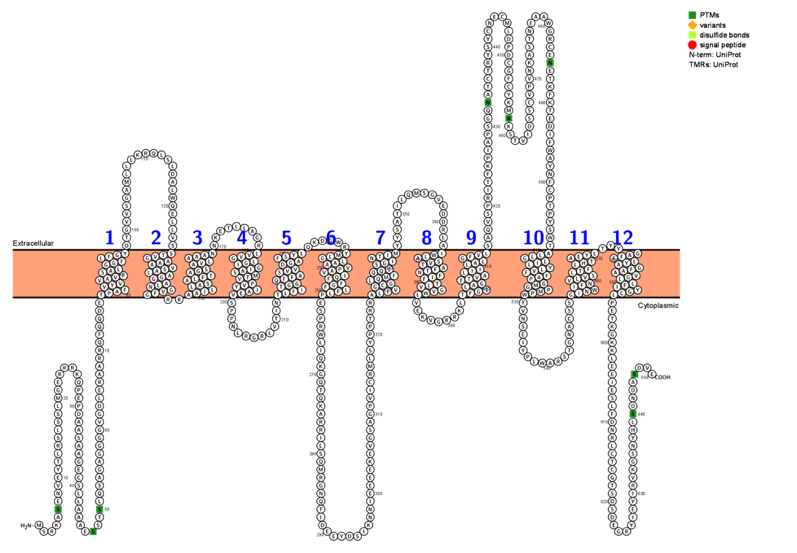 >sp|Q96QE2|MYCT=GLUT13=SLC2A13 Proton myo-inositol cotransporter MSRKASENVEYTLRSLSSLMGERRRKQPEPDAASAAGECSLLAAAESSTSLQSAGAGGGGVGDLERAARRQFQQDETPAFVYVVAVFSALGGFLFGYDTGVVSGAMLLLKRQLSLDALWQELLVSSTVGAAAVSALAGGALNGVFGRRAAILLASALFTAGSAVLAAANNKETLLAGRLVVGLGIGIASMTVPVYIAEVSPPNLRGRLVTINTLFITGGQFFASVVDGAFSYLQKDGWRYMLGLAAVPAVIQFFGFLFLPESPRWLIQKGQTQKARRILSQMRGNQTIDEEYDSIKNNIEEEEKEVGSAGPVICRMLSYPPTRRALIVGCGLQMFQQLSGINTIMYYSATILQMSGVEDDRLAIWLASVTAFTNFIFTLVGVWLVEKVGRRKLTFGSLAGTTVALIILALGFVLSAQVSPRITFKPIAPSGQNATCTRYSYCNECMLDPDCGFCYKMNKSTVIDSSCVPVNKASTNEAAWGRCENETKFKTEDIFWAYNFCPTPYSWTALLGLILYLVFFAPGMGPMPWTVNSEIYPLWARSTGNACSSGINWIFNVLVSLTFLHTAEYLTYYGAFFLYAGFAAVGLLFIYGCLPETKGKKLEEIESLFDNRLCTCGTSDSDEGRYIEYIRVKGSNYHLSDNDASDVE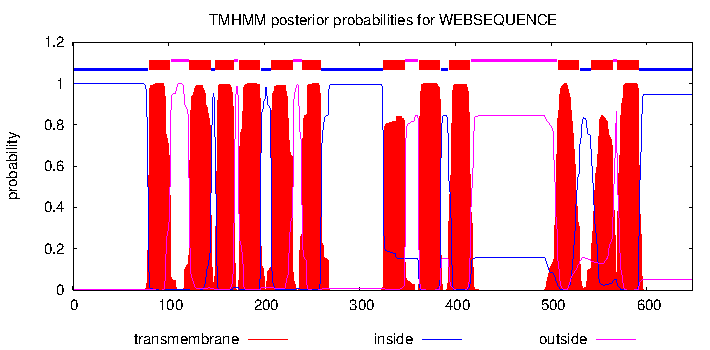 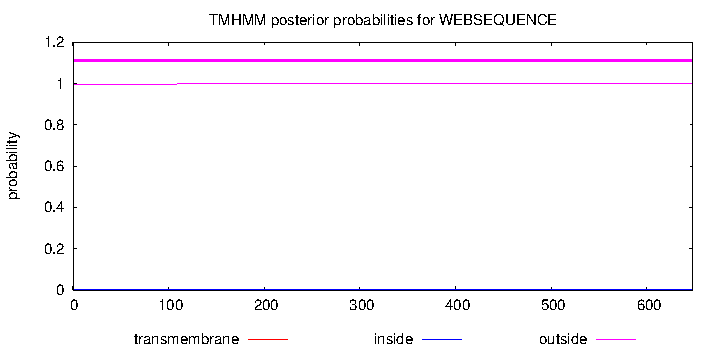 GLUT13QTYMSRKASENVEYTLRSLSSLMGERRRKQPEPDAASAAGECSLLAAAESSTSLQSAGAGGGGVGDLERAARRQFQQDETPAYTYTTATYSAQGGYQYGYDTGVVSGAMLLLKRQLSLDALWQELLVSSTTGAAATSAQAGGAQNGTYGRRAATQQASAQYTAGSATQAAANNKETLLAGRQTTGQGTGTASMTTPTYTAETSPPNLRGRLVTINTQYTTGGQYYASTTDGAYSYQQKDGWRYMQGQAATPATTQYYGYQYQPESPRWLIQKGQTQKARRILSQMRGNQTIDEEYDSIKNNIEEEEKEVGSAGPVICRMLSYPPTRRAQTTGCGQQMYQQQSGTNTTMYYSATILQMSGVEDDRLATWQASTTAYTNYTYTQTGTWQVEKVGRRKLTYGSQAGTTTAQTTQAQGYTQSAQVSPRITFKPIAPSGQNATCTRYSYCNECMLDPDCGFCYKMNKSTVIDSSCVPVNKASTNEAAWGRCENETKFKTEDIFWAYNFCPTPYSWTAQQGQTQYQTYYAPGMGPMPWTVNSEIYPLWARSTGNACSSGTNWTYNTYTSQTYQHTAEYQTYYGAYYQYAGYAATGQQYTYGCQPETKGKKLEEIESLFDNRLCTCGTSDSDEGRYIEYIRVKGSNYHLSDNDASDVEGTR14=GLUT14=SLC2A14= facilitated glucose transporter member 14, Q8TDB8, 520aa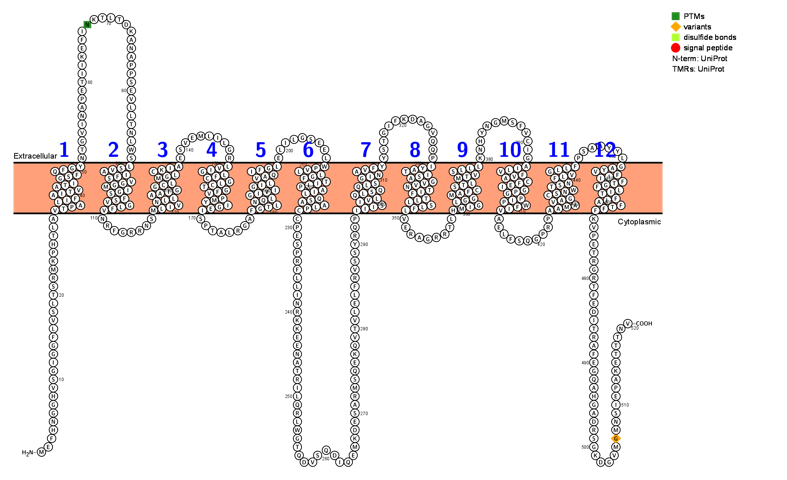 Q8TDB8| GTR14=GLUT14 Solute carrier family 2, facilitated glucose transporter member 14MEFHNGGHVSGIGGFLVSLTSRMKPHTLAVTPALIFAITVATIGSFQFGYNTGVINAPETIIKEFINKTLTDKANAPPSEVLLTNLWSLSVAIFSVGGMIGSFSVGLFVNRFGRRNSMLIVNLLAATGGCLMGLCKIAESVEMLILGRLVIGLFCGLCTGFVPMYIGEISPTALRGAFGTLNQLGIVIGILVAQIFGLELILGSEELWPVLLGFTILPAILQSAALPCCPESPRFLLINRKKEENATRILQRLWGTQDVSQDIQEMKDESARMSQEKQVTVLELFRVSSYRQPIIISIVLQLSQQLSGINAVFYYSTGIFKDAGVQQPIYATISAGVVNTIFTLLSLFLVERAGRRTLHMIGLGGMAFCSTLMTVSLLLKNHYNGMSFVCIGAILVFVACFEIGPGPIPWFIVAELFSQGPRPAAMAVAGCSNWTSNFLVGLLFPSAAYYLGAYVFIIFTGFLITFLAFTFFKVPETRGRTFEDITRAFEGQAHGADRSGKDGVMGMNSIEPAKETTTNV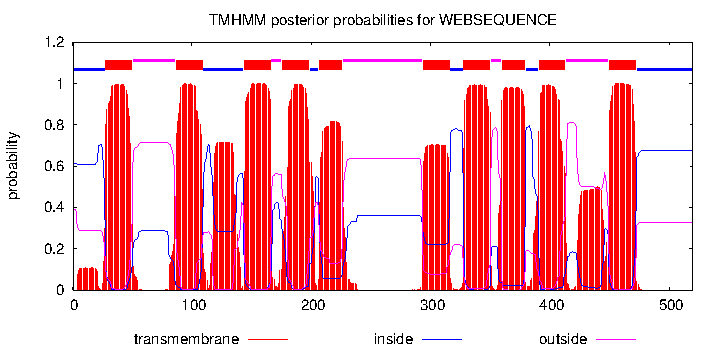 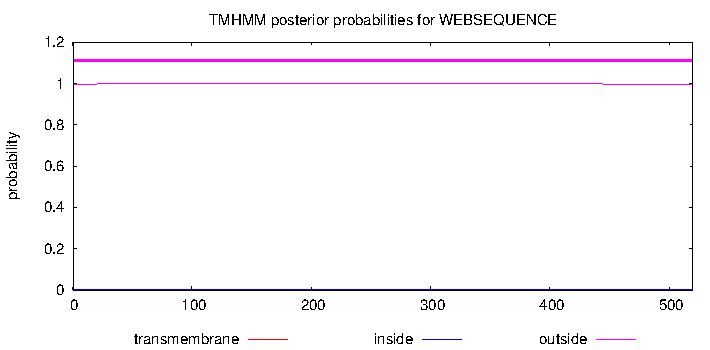 GLUT14QTYMEFHNGGHVSGIGGFLVSLTSRMKPHTLATTPAQTYATTTATTGSYQYGYNTGVINAPETIIKEFINKTLTDKANAPPSEVLLTNLWSQSTATYSTGGMTGSYSTGQYTNRFGRRNSMQTTNQQAATGGCQMGQCKTAESVEMLILGRQTTGQYCGQCTGYTPMYTGETSPTALRGAYGTQNQQGTTTGTQTAQTYGQELILGSEELWPTQQGFTTQPATQQSAAQPCCPESPRFLLINRKKEENATRILQRLWGTQDVSQDIQEMKDESARMSQEKQVTVLELFRVSSYRQPTTTSTTQQQSQQQSGTNATYYYSTGIFKDAGVQQPTYATTSAGTTNTTYTQQSQYQVERAGRRTLHMTGQGGMAYCSTQMTTSQQQKNHYNGMSFVCIGATQTYTACYETGPGPTPWYTTAELFSQGPRPAAMATAGCSNWTSNYQTGQQYPSAAYYLGAYTYTTYTGYQTTYQAYTYYKVPETRGRTFEDITRAFEGQAHGADRSGKDGVMGMNSIEPAKETTTNVProteinModelRankpLDDTpTMscoreGLUT1 native3189.450.8859GLUT1 native5289.310.8937GLUT1 native2387.440.8507GLUT1 native4486.640.8632GLUT1 native1586.540.8383GLUT1 QTY3188.240.8670GLUT1 QTY5287.450.8716GLUT1 QTY1386.910.8516GLUT1 QTY2486.150.8399GLUT1 QTY4586.120.8523GLUT3 native5189.710.8972GLUT3 native3288.690.8849GLUT3 native1387.390.8445GLUT3 native2486.870.8481GLUT3 native4586.500.8726GLUT3 QTY3186.420.8573GLUT3 QTY1286.320.8407GLUT3 QTY5384.970.8528GLUT3 QTY2483.270.8089GLUT3 QTY4581.340.7756ProteinModelpLDDTpTMscoreGLUT2 native586.010.8658GLUT2 QTY385.010.8256GLUT4 native587.860.8770GLUT4 QTY384.950.8423GLUT5 native389.390.8960GLUT5 QTY387.630.8799GLUT6 native382.120.8231GLUT6 QTY382.030.8173GLUT7 native387.990.8655GLUT7 QTY386.840.8513GLUT8 native381.880.8293GLUT8 QTY383.850.8365GLUT9 native183.300.8137GLUT9 QTY181.940.8009GLUT10 native374.640.7586GLUT10 QTY374.080.7429GLUT11 native388.510.8772GLUT11 QTY387.850.8665GLUT12 native373.040.7404GLUT12 QTY172.980.7193GLUT13 native380.020.7751GLUT13 QTY379.700.7733GLUT14 native587.300.8700GLUT14 QTY384.250.8344